VSTUPNÍ ČÁSTNázev moduluÚčetní uzávěrka a závěrkaKód modulu63-m-4/AI21Typ vzděláváníOdborné vzděláváníTyp modulu(odborný) teoreticko–praktickýVyužitelnost vzdělávacího moduluKategorie dosaženého vzděláníM (EQF úroveň 4)Skupiny oborů63 - Ekonomika a administrativa78 - Obecně odborná přípravaKomplexní úlohaObory vzdělání - poznámky63-41-M/02 Obchodní akademie78-41-M/02 Ekonomické lyceum63-41-M/01 Ekonomika a podnikáníDélka modulu (počet hodin)20Poznámka k délce moduluPlatnost modulu od30. 04. 2020Platnost modulu doVstupní předpokladyVstupním předpokladem jsou osvojené poznatky z oblasti základů podnikání, nakládání s majetkem, financování činnosti, přímých a nepřímých daní a vedení účetnictví.Modul navazuje na modul:Právní úprava podnikáníTechnika účtování, rozvahaZákladní účtování běžných účetních případůÚčtování majetkuÚčtování nákladů a výnosůKde vzít peníze na podnikáníJaké daně platíme a jak je platitJÁDRO MODULUCharakteristika moduluCílem modulu je seznámit žáky teoreticky i prakticky s činnostmi souvisejícími s uzavíráním účetních knih v souladu s platnou účetní a daňovou legislativou. Směřuje k získání kompetencí v oblasti provádění úkonů a činností vedoucích k ukončení účetního období a nastavení období následujícího. Žák posoudí možnosti v zaúčtování uzávěrkových účetních případů vedoucích k optimalizaci daňové zátěže a uzavře účetní knihy. Zjištěný výsledek hospodaření transformuje na základ daně, vyčíslí daňovou povinnost k daním z příjmů fyzických i právnických osob a tuto uvede v příslušném tiskopise daňového přiznání vyplněného v prostředí daňového portálu finanční správy. Vystaví závěrkové dokumenty minimálně ve zkráceném rozsahu a učiní podání do sbírky listin příslušného rejstříkového soudu.Očekávané výsledky učeníŽák:provede kontrolu vedení účetních knih formou obratové předvahy a provede namátkovou kontrolu zaúčtování jednotlivých případů;časově rozliší náklady a výnosy;vypočítá kurzové rozdíly majetku a závazků v cizí měně a zaúčtuje je;zaúčtuje odpisy dlouhodobého majetku a inventarizační rozdíly;posoudí důvody pro dočasné snížení hodnoty majetku;tvoří zákonné a jiné rezervy;uzavře účty zjištěním obratů a konečných stavů účtů;konečné stavy nákladů a výnosů převede na účet zisků a ztrát, aktiv a pasiv na konečný účet rozvažný;zjištěný provozní a finanční výsledek hospodaření upraví na základ daně;daňový základ sníží v souladu se zákonem o daních z příjmů o nezdanitelné části základu daně;vypočítá daň z příjmů a uplatní slevy na dani;výslednou daň zaúčtuje;vystaví daňové přiznání k dani z příjmů;sestaví výkazy rozvaha a výkaz zisku a ztráty;sepíše přílohu k účetní závěrce včetně výkazu cash-flow;otevře účetní knihy prostřednictvím počátečního účtu rozvažného;připraví závěrkové dokumenty pro vložení do sbírky listin příslušného rejstříkového soudu.Obsah vzdělávání (rozpis učiva)Podstata účetnictvíZdroje financováníManažerské účetnictvíÚčetní závěrka a závěrkaSoustava daní a zákonné pojištěníUčební činnosti žáků a strategie výukyVýuka probíhá v teoretické a praktické rovině. Nezbytnou součástí je využití informačních a komunikačních technologií. Žáci pracují s účetním softwarem, aktuální informace vyhledávají prostřednictvím internetu. Daňová přiznání vystavují v prostředí daňového portálu finanční správy na stránkách www.adisepo.cz, závěrkové dokumenty vkládají prostřednictvím www.justice.cz do sbírky listin obchodního rejstříku. Z celkové hodinové dotace modulu žáci využívají počítače a internet minimálně v rozsahu 70 procent.Žáci o uzávěrce diskutují, navrhují různá řešení v účtování uzávěrkových případů a posuzují jejich daňové dopady.Zařazení do učebního plánu, ročník4. ročníkVÝSTUPNÍ ČÁSTZpůsob ověřování dosažených výsledků1) Ústní zkoušení2) Písemný test3) Samostatná práceSamostatná práce zahrnuje sestavení a vytištění závěrkových dokumentů a daňového přiznání k dani z příjmů účetní jednotky.Celý modul je splněn za předpokladu, že proběhne:1x ústní zkoušení znalostí za dobu realizace modulu1x písemné ověření znalostí a dovedností formou uzavřených i otevřených otázekodevzdání a hodnocení samostatné práceKritéria hodnocení1) Ústní zkoušení – je hodnocena obsahová správnost, srozumitelnost ústního projevu, schopnost spojovat informace z různých tematických celků.2) Písemný test – kromě faktické přesnosti je hodnocena pečlivost a srozumitelnost.3) Samostatná práce – je hodnocena obsahová správnost a uvedení všech povinných formálních náležitostí.Celkové hodnocení uspěl – neuspělUspěl – Žák zpracoval všechny požadované výstupy modulu, jednotlivé hodnocení z ústního zkoušení a písemného testu není nižší než 50 %, hodnocení samostatné práce není nižší než 70 %.Absence nesmí překročit 20 %.Doporučená literaturaZákon č. 563/1991 Sb., o účetnictvíUčebnice Ekonomika pro obchodní akademie a ostatní střední školy 1–4 (autor: Petr Klínský, Otto Műnch)Zákon č. 586/1992 Sb., o daních z příjmůPoznámkyObsahové upřesněníOV RVP - Odborné vzdělávání ve vztahu k RVPMateriál vznikl v rámci projektu Modernizace odborného vzdělávání (MOV), který byl spolufinancován z Evropských strukturálních a investičních fondů a jehož realizaci zajišťoval Národní pedagogický institut České republiky. Autorem materiálu a všech jeho částí, není-li uvedeno jinak, je Radka Kotoučková. Creative Commons CC BY SA 4.0 – Uveďte původ – Zachovejte licenci 4.0 Mezinárodní.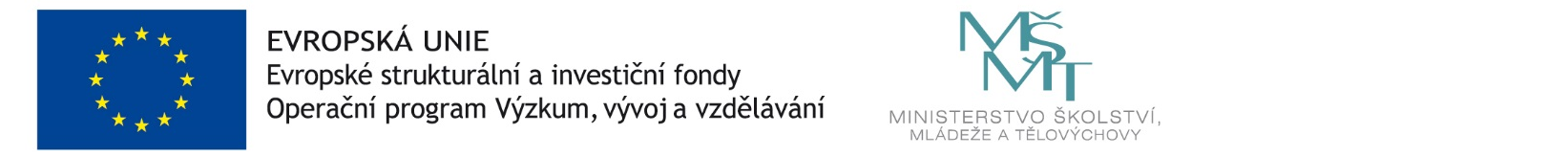 